Realiza los siguientes trazos de forma libre, si no puedes imprimir realízalo en una hoja en blanco con distintos lápices de colores de cera  a su elección, escribe tu nombre al reverso de la hoja: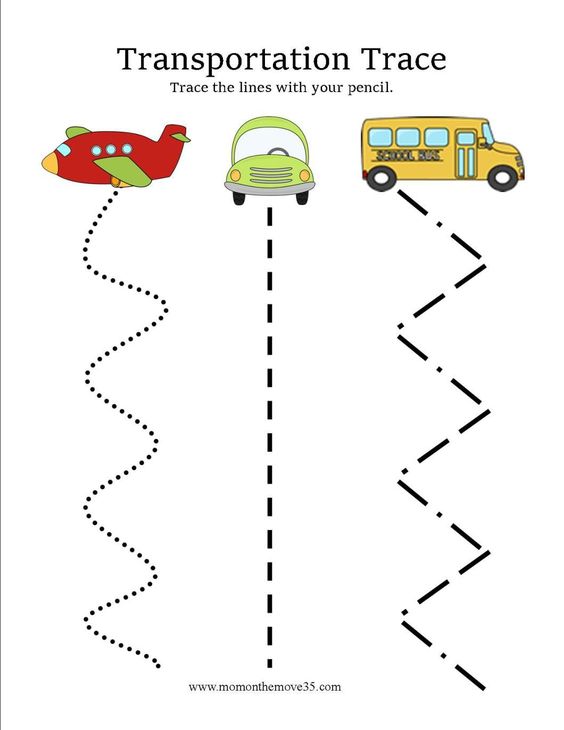 1.2.3.4.5.6.7.8.9.10.2. Realiza los siguientes trazos de forma libre, si no puedes imprimir realízalo en una hoja en blanco y con distintos lápices de colores de cera a tu elección, escribe tu nombre al reverso de la hoja:1.2.3.4.5.6.7.8.9.10.3. Realiza los siguientes trazos de forma libre, si no puedes imprimir realízalo en una hoja en blanco y con distintos lápices de colores de cera a tu elección, escribe tu nombre al reverso de la hoja:1.2.3.4.5.6.7.8.9.10.4. Realiza los siguientes trazos de forma libre, si no puedes imprimir realízalo en una hoja en blanco y con distintos lápices de colores de cera a tu elección, escribe tu nombre al reverso de la hoja: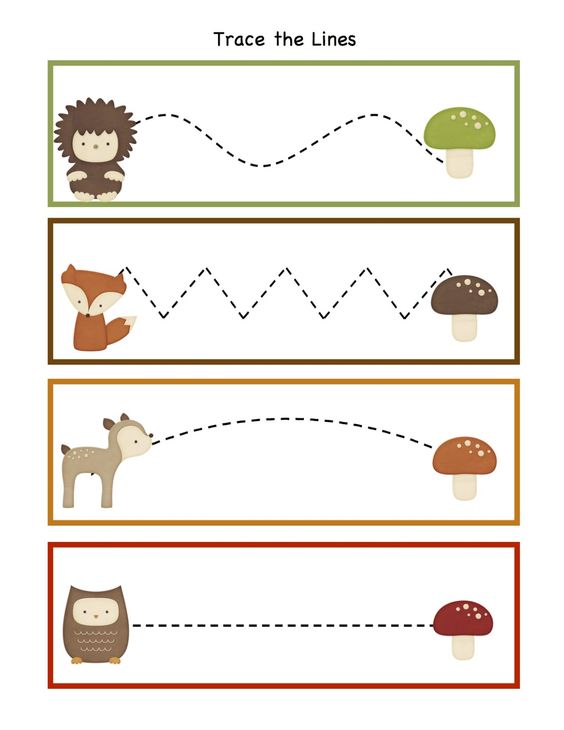 1.2.3.4.5.6.7.8.9.10.